§1346.  Person erroneously believing self to be limited partner1.  Not liable for enterprise's obligations.  Except as otherwise provided in subsection 2, a person that makes an investment in a business enterprise and erroneously but in good faith believes that the person has become a limited partner in the enterprise is not liable for the enterprise's obligations by reason of making the investment, receiving distributions from the enterprise or exercising any rights of or appropriate to a limited partner, if, on ascertaining the mistake, the person:A.  Causes an appropriate certificate of limited partnership, amendment or statement of correction to be signed and delivered to the Secretary of State for filing; or  [PL 2005, c. 543, Pt. C, §2 (NEW).]B.  Withdraws from future participation as an owner in the enterprise by signing and delivering to the Secretary of State for filing a statement of withdrawal under this section.  [PL 2005, c. 543, Pt. C, §2 (NEW).][PL 2005, c. 543, Pt. C, §2 (NEW).]2.  Liable to 3rd party.  A person that makes an investment described in subsection 1 is liable to the same extent as a general partner to any 3rd party that enters into a transaction with the enterprise, believing in good faith that the person is a general partner, before the Secretary of State files a statement of withdrawal, certificate of limited partnership, amendment or statement of correction to show that the person is not a general partner.[PL 2005, c. 543, Pt. C, §2 (NEW).]3.  Right to withdraw without breach.  If a person makes a diligent effort in good faith to comply with subsection 1, paragraph A and is unable to cause the appropriate certificate of limited partnership, amendment or statement of correction to be signed and delivered to the Secretary of State for filing, the person has the right to withdraw from the enterprise pursuant to subsection 1, paragraph B even if the withdrawal would otherwise breach an agreement with others that are or have agreed to become co-owners of the enterprise.[PL 2005, c. 543, Pt. C, §2 (NEW).]SECTION HISTORYPL 2005, c. 543, §C2 (NEW). The State of Maine claims a copyright in its codified statutes. If you intend to republish this material, we require that you include the following disclaimer in your publication:All copyrights and other rights to statutory text are reserved by the State of Maine. The text included in this publication reflects changes made through the First Regular and First Special Session of the 131st Maine Legislature and is current through November 1. 2023
                    . The text is subject to change without notice. It is a version that has not been officially certified by the Secretary of State. Refer to the Maine Revised Statutes Annotated and supplements for certified text.
                The Office of the Revisor of Statutes also requests that you send us one copy of any statutory publication you may produce. Our goal is not to restrict publishing activity, but to keep track of who is publishing what, to identify any needless duplication and to preserve the State's copyright rights.PLEASE NOTE: The Revisor's Office cannot perform research for or provide legal advice or interpretation of Maine law to the public. If you need legal assistance, please contact a qualified attorney.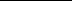 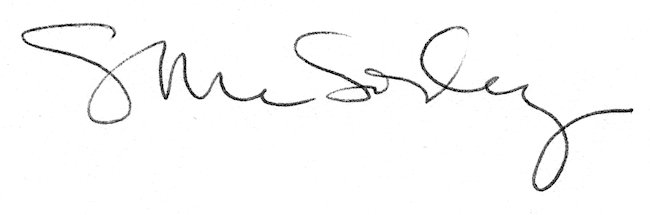 